
Российская Федерация
Новгородская область

Администрация Великого НовгородаП О С Т А Н О В Л Е Н И Е
28.12.2018 № 5914
Великий Новгород
В соответствии со статьей 65 Федерального закона от 29 декабря 2012 г.
№ 273-ФЗ "Об образовании в Российской Федерации"ПОСТАНОВЛЯЮ:
1. Внести в Положение о порядке расчета и установления размера платы, взимаемой с родителей (законных представителей) за присмотр и уход за детьми в муниципальных образовательных организациях Великого Новгорода, реализующих программу дошкольного образования, утвержденное постановлением Администрации Великого Новгорода от 10.09.2013 № 4760 (в редакции постановлений Администрации Великого Новгорода от 13.01.2014 № 161,
от 06.03.2015 № 955, от 17.12.2015 № 5303, от 02.11.2016 № 4990, от 29.12.2016
№ 6256, от 01.10.2018 № 4455), следующие изменения:
1.1. Пункт 7 изложить в следующей редакции:
"7. В случае непосещения ребенком муниципальной образовательной организации, реализующей программу дошкольного образования, родители (законные представители) должны сообщить об этом до 09.00 текущего дня, а неиспользованная сумма засчитывается в последующие платежи.
За дни непосещения ребенком муниципальной образовательной организации, реализующей программу дошкольного образования, плата не взимается в случаях:
болезни ребенка (подтверждается медицинской справкой);
медицинского обследования ребенка (подтверждается направлением на обследование или медицинской справкой);
карантина в муниципальной образовательной организации, реализующей программу дошкольного образования;
болезни родителей (законных представителей) (подтверждается меди-цинскими документами);
санаторного лечения ребенка (подтверждается справкой лечебного учреждения или копией санаторной путевки);
отпуска родителей (законных представителей) (подтверждается документом с места работы родителя (законного представителя);
непосещения ребенком муниципальной образовательной организации, реализующей программу дошкольного образования, в период с 1 июня
по 31 августа, а также в период закрытия образовательной организации на ремонтные работы и аварийные ситуации;
нахождения ребенка на домашнем режиме (по заключению врача согласно медицинской справке);
направления родителей (законных представителей) в командировку (подтверждается документом с работы родителей (законных представителей).
При отсутствии ребенка в муниципальной образовательной организации, реализующей программу дошкольного образования, в случаях, предусмотренных настоящим пунктом, родители (законные представители) представляют в муниципальную образовательную организацию, реализующую программу дошкольного образования, заявление с указанием причин отсутствия ребенка.";
1.2. Пункты 10, 12 дополнить словами "постановлением Администрации Великого Новгорода";
1.3. Дополнить пунктами 13 - 15 следующего содержания:
"13. За дни непосещения ребенком муниципальной образовательной организации, реализующей программу дошкольного образования, за исключением случаев, предусмотренных пунктом 7 настоящего Положения, плата взимается в размере 30 процентов от установленной постановлением Администрации Великого Новгорода, за исключением категорий, указанных в пунктах 9, 10, 12, 14, 15 настоящего Положения.
14. Плата за присмотр и уход за детьми в группах кратковременного пребывания в муниципальной образовательной организации, реализующей программу дошкольного образования, включает затраты на организацию хозяйственно-бытового обслуживания детей, и размер ее за один час пребывания утверждается постановлением Администрации Великого Новгорода.
15. Плата за присмотр и уход за детьми в группах круглосуточного пребывания в муниципальной образовательной организации, реализующей программу дошкольного образования, включает затраты на питание, организацию хозяйственно-бытового обслуживания детей, и размер ее за сутки пребывания утверждается постановлением Администрации Великого Новгорода.".
2. Опубликовать настоящее постановление в газете "Новгород" и разместить на официальном сайте Администрации Великого Новгорода в сети Интернет.
3. Распространить действие настоящего постановления на правоотношения, возникшие с 01.01.2019.














пе
5914п
Документ подписан и не подлежит изменениюО внесении изменений в Поло-жение о порядке расчета и уста-новления размера платы, взима-емой с родителей (законных пред-ставителей) за присмотр и уход за детьми в муниципальных образо-вательных организациях Великого Новгорода, реализующих прог-рамму дошкольного образованияМэр Великого Новгорода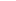 С.В. Бусурин